Záväzná prihláška do letného pobytového tábora speakland 2019 a informovaný súhlas zákonného zástupcu 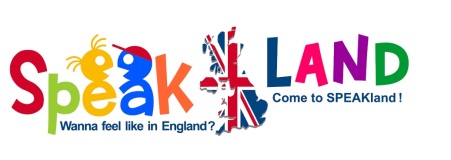 Poskytovateľ : Jazyková škola SPEAK, spol. s r.o.  v zastúpení konateľom Mgr. Radovanom Ocharovichom, 
resp. Mgr. Janou Ocharovichovou alebo manažérkou školy Alexandrou SkalošovouSídlo: Kuzmányho 19, 974 01 Banská BystricaIČO: 36799351Číslo účtu : IBAN SK59 0900 0000 0050 6879 7282  (var. symbol: dátum narodenia záujemcu, správa pre prijímateľa: speakland, priezvisko a meno záujemcu)Telefonický kontakt : 0904 407 407, 0910 315 695, 048/ 414 08 40Záujemca- dieťa:						Zákonný zástupca dieťaťa:Trvalý pobyt:							Trvalý pobyt (ak je iný ako u záujemcu):Dátum narodenia:						Dátum narodenia:Telefonický kontakt:						Telefonický kontakt:E-mail:                                                                                       	Email:I. Predmet záväznej prihláškyPoskytovateľ a zákonný zástupca záujemcu sa dohodli, že poskytovateľ sa touto záväznou prihláškou zaväzuje zorganizovať letný detský pobytový tábor zameraný na výučbu anglického jazyka (ďalej len tábor).Tento tábor bude prebiehať v letných mesiacoch, konkrétne (zakrúžkujte vybraný termín kurzu) 
30.6. - 7.7.2019, 			7.7. – 14.7.2019, 			14.7. - 21.7.2019. Poskytovateľ si vyhradzuje právo zmeniť termín tábora v prípade, že sa prihlási menej ako 12 účastníkov.Tábor bude prebiehať v rekreačnom zariadení Železnô v Liptovskom Mikuláši, o čom je zákonný zástupca oboznámený.II. Cena kurzu Poskytovateľ a zákonný zástupca záujemcu sa dohodli, že zákonný zástupca záujemcu sa touto záväznou prihláškou zaväzuje uhradiť cenu tábora vo výške:269,-EUR (pri úhrade zálohy 50,-EUR do 30.4.2019) a to tak, že pri podpise tejto prihlášky uhradí v hotovosti v Jazykovej škole SPEAK alebo bankovým prevodom zálohu 50,- EUR do 30.4.2019 a následne uhradí v hotovosti v Jazykovej škole SPEAK alebo bankovým prevodom zvyšných 
219,- EUR do 14.6.2019. Záloha za tábor sa nevracia. Cena tábora zahŕňa ubytovanie, celodennú stravu 5x denne vrátane pitného režimu, program a transport na miesto tábora.289,-EUR a to tak, že pri podpise tejto prihlášky uhradí v hotovosti v Jazykovej škole SPEAK alebo bankovým prevodom plnú sumu najneskôr do 14.6.2019. Záloha za tábor sa nevracia. Cena tábora zahŕňa ubytovanie, celodennú stravu 5x denne vrátane pitného režimu, program a transport na miesto tábora.III. Informovaný súhlas zákonného zástupcuZákonný zástupca záujemcu prehlasuje, že bol zo strany poskytovateľa dostatočne informovaný o organizovaní a harmonograme tábora. Zákonný zástupca prehlasuje, že bol riadne poučený o dôsledkoch svojho súhlasu a súhlasí s tým, aby sa tohto tábora zúčastnilo jeho dieťa.Prílohu tejto prihlášky a informovaného súhlasu tvoria osobné údaje dieťaťa, harmonogram tábora a bezpečnostné opatrenia. Poskytovateľ a zákonný zástupca záujemcu si túto prihlášku prečítali, jej obsahu  porozumeli a na znak súhlasu ju podpísali.V Banskej Bystrici,  dňa ...................... .…………………………………		             		…………………………………Poskytovateľ                                                                                    Zákonný zástupcaPríloha k prihláške Osobné údaje o dieťatiZdravotná poisťovňa dieťaťa ..............................................................................................................................Zdravotný stav dieťaťa: choroby .......................................................................................................................Zdravotný stav dieťaťa: alergie .........................................................................................................................V prípade, že užíva dieťa lieky, tieto lieky rodič dodá v potrebnom množstve poskytovateľovi alebo jeho pracovníkom. Sú to (názov lieku a na akú chorobu, alergiu)  ...................................................................................................................................................................Obmedzenie v stravovaní, ak áno, aké : ...................................................................................................................................................................Obmedzenie v pohybe, športovaní, ak áno, aké : ...................................................................................................................................................................Iné špecifické požiadavky dieťaťa : ....................................................................................................................Zoznam mien a priložené kópie obč. preukazov osôb, ktoré dieťa z tábora vyzdvihnú : ...................................................................................................................................................................Alternatívny telefonický kontakt  (iný ako je uvedený v záhlaví) a kto : ...................................................................................................................................................................10. 	Iné dôležité informácie : ........................................................................................................................................11.  Zákonný zástupca prehlasuje, že dieťa nemá žiadnu infekčnú chorobu.12. K prihláške je potrebné doložiť kópiu zdravotného preukazu dieťaťa a kópiu občianskeho preukazu zákonného zástupcu. 13. Pri nástupe do tábora je potrebné odovzdať vyjadrenie lekára o zdravotnom stave dieťaťa nie staršie ako 3 dni a vyhlásenie zákonného zástupcu o bez infekčnosti dieťaťa nie staršie ako 1 deň. Harmonogram letného detského pobytového tábora8:00 – Budíček8:10 – 8:30 Ranná rozcvička, hygiena, bodovanie poriadku v izbách8:30 – 9:00 Raňajky 9:00 – 11:30 Ranná aktivita11:30 – 12:00 Ukončenie aktivity, nástup na obed12:00 – 12:30 Obed12:30 – 13:30 Oddych, príprava na poobednú aktivitu13:30 – 17:30 Poobedná aktivita17:30 – 18:00 Ukončenie aktivity, nástup na večeru18:00 – 18:30 Večera18:30 – 19:30 Príprava na večerný program19:30 – 21:30 Večerná aktivita21:30 – 22:00 Večerná hygiena22:00 Nočný pokojOdchod do tábora z Banskej Bystrice z Kuzmányho 19 je v nedeľu (prvý deň kurzu) pred obedom o 10:30 autobusom. (Tábor začína o 11:30)Nástup na tábor je v nedeľu (prvý deň kurzu) pred obedom o 10:30. Odchod z tábora je v nedeľu (posledný deň kurzu) po raňajkách o 10:00.V prípade nepriaznivého počasia môže dôjsť k zmene harmonogramu tábora.Zodpovednou osobou za všetky tábory je Mgr. Radovan Ocharovich, 0904 407 407.  Max. 10 detí je pod dozorom jednej dozorkonajúcej osoby. Zoznam vecí, ktoré si má dieťa zo sebou priniesť bude zaslaný mailom najneskôr 3 týždne pred nástupom na tábor. Bezpečnostné opatrenia Dieťa musí byť v tábore vhodne oblečené a obuté s prihliadnutím na vonkajšie aktivity.Dieťa je povinné chrániť si svoje zdravie a zdravie ostatných detí.V prípade zvýšeného ohrozenia bezpečnosti a zdravia pri niektorých činnostiach, sú deti oboznámené s pokynmi na predchádzanie úrazov. Každé dieťa je povinné dodržiavať všeobecné zásady bezpečnosti a ochrany zdravia a rešpektovať usmernenia dozorkonajúcich osôb na predchádzanie úrazom.Ak dieťa utrpí úraz, musí o tom informovať dozorkonajúcu osobu, ktorá je povinná o tom informovať zákonných zástupcov.  Prvú predlekársku pomoc poskytne dozorkonajúca osoba, ktorá absolvovala kurz prvej pomoci.Ak si úraz dieťaťa alebo iné zhoršenie zdravotného stavu vyžaduje neodkladnú lekársku pomoc, dozorkonajúca osoba zabezpečí pre dieťa vhodný doprovod, ktorý podá ošetrujúcemu lekárovi informácie o vzniku a príčinách úrazu.Súhlasím, že záujemca- dieťa môže počas aktivity „Strieľanie na terč“ strieľať zo vzduchovky pod dozorom zodpovednej osoby.○áno 			○nie Záverečné ustanovenia Poskytovateľ a zákonný zástupca záujemcu si túto prihlášku prečítali, jej obsahu porozumeli a na znak súhlasu ju podpísali. Osobné údaje budú spracované výlučne na interné účely Jazykovej školy SPEAK v súlade so zákonom č. 122/2013 Z. z.V Banskej Bystrici,  dňa ........................      	………………………………					………………………………….           Poskytovateľ                                                                                      Zákonný zástupcaČestné vyhlásenie pre zber údajovzákonný zástupca...................................................................................................................................................(meno a priezvisko, adresa a druh pobytu, telef. kontakt)v súlade s § 7a ods. 5 zákona č. 597/2003 Z.z. o financovaní základných škôl, stredných škôl a školských zariadení v znení neskorších predpisovtýmto čestne vyhlasujem, že poskytujem svoj súhlas na započítanie dieťaťaMeno a priezvisko dieťaťa:  ......................................................................................................Dátum narodenia: ................................... miesto narodenia: ..................................................Adresa a druh pobytu: ..............................................................................................................do zberu údajov len jednej jazykovej škole (JŠ), ktorou je: Názov a adresa školy: Jazyková škola SPEAK , Kuzmányho 19, 974 01  Banská Bystrica .   Svojím podpisom na tomto vyhlásení potvrdzujem, že uvedené údaje sú pravdivé a úplné a že som neudelil súhlas na zber údajov inej JŠ. Som si vedomý, že v prípade poskytnutia súhlasu na zber údajov súčasne aj inej JŠ som povinný uhradiť náklady na financovanie dieťaťa v plnej výške. Vo ...................................... dňa .........................	..........................................	podpisPoznámka: druh pobytu – trvalý, prechodnýVyjadrenie lekára o zdravotnom stave dieťaťa pre Jazykovú školu SPEAK, spol. s r.o. na účely SPEAKLAND tábora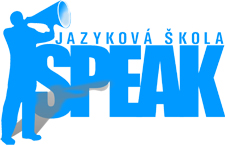 Meno a priezvisko: ...................................................................Zdravotný stav (musí obsahovať aj údaj o povinnom očkovaní): ...............................................................................................................................................................................................................................................................................................................................................................................................................................................................................................................................................................................................................................................................................................................................................................................................................................................V ……………………………., dňa…………………..                                                                                                             ……………………………………………………….                                                                                                                     pečiatka a podpis lekára             VYHLÁSENIE ZÁKONNÉHO ZÁSTUPCUVyhlasujem, že dieťa .................................................. bytom v ......................................... neprejavuje príznaky akútneho ochorenia a že orgán na ochranu zdravia ani ošetrujúci lekár menovanému dieťaťu nenariadil karanténne opatrenie (karanténu, zvýšený zdravotný dozor alebo lekársky dohľad). Nie je mi známe, že by dieťa, jeho rodičia alebo iné osoby, ktoré s ním žijú v spoločnej domácnosti, prišli v priebehu ostatného mesiaca do styku s osobami, ktoré ochoreli na prenosné ochorenie (napr. hnačka, angína, vírusový zápal pečene, zápal mozgových blán, horúčkové ochorenie s vyrážkami).Som si vedomý(á) právnych následkov v prípade nepravdivého vyhlásenia, najmä som si vedomý(á), že by som sa dopustil(a) priestupku podľa § 29 ods. 1 písm. h) zákona Slovenskej národnej rady č. 372/1990 Zb. o priestupkoch.V .................................... dňa .......................Meno a priezvisko zákonného zástupcu: ..................................................................................Adresa zákonného zástupcu: ......................................................................................................Podpis: .........................................................